ПЛАН - КОНСПЕКТзачётного воспитательного мероприятия на тему:«Я в ответе за свое будущее!», подготовленного и проведенногостудентом 4 курса дневного отделения специальности«Математика (научно – педагогическая деятельность)» Вазовиковым Дмитрием Сергеевичемв 9 б и 9 в классах УО «Средняя школа № 27 г. Гомеля»Проверил: ст. преподаватель кафедры        педагогики УО  «ГГУ им. Ф.Скорины»                                                                                                                           А.Э. Потросов Дата проведения: 11.03.2019Цели:обучающие:проинформировать учащихся о методах и способах осознанного выбора будущей профессии;сформировать у школьников представление о пяти основных типах профессиональной деятельности в зависимости от предмета труда (классификация профессий по Климову);познакомить учеников с профессиями и видами профессиональной деятельности, наиболее распространенными на рынке современного труда;развивающие:создать условия для развития коммуникативных навыков учащихся посредством различных видов   речевой деятельности;создать условия для развития у учащихся памяти, внимания, воображения;способствовать формированию у учащихся активной жизненной позиции и ответственно относиться к выбору будущей профессии;в) воспитательные:способствовать укреплению межличностных отношений в классе;способствовать развитию умения отстаивать свою точку зрения;способствовать формированию в ученическом коллективе уважительного и доброжелательного психологического микроклимата.Вид деятельности: ценностно-ориентационная деятельностьФорма проведения: тематический информационный часОборудование: компьютер, мультимедийный проектор, презентация, чистые листы бумаги, ручки.План:		ЛитератураГуткин, М.С. Твоя профессиональная карьера: учеб. для 8-9 кл. общеобразовательных учреждений / М.С. Гуткин, П.С. Лернер, Г.Ф. Михальченко и др.; Под ред. С.Н. Чистяковой, Т.И. Шалавиной. - М.: Просвещение, 2010.Савченко, М.Ю. Профориентация. Личностное развитие. Тренинг готовности к экзаменам (9-11класс): Практическое руководство для классных руководителей и школьных психологов / Под науч. ред. Л.А. Обуховой. – М.: Вако, 2005, 240с.СОДЕРЖАНИЕ МЕРОПРИЯТИЯНачальный этап проведения– Известна формула счастья: «Счастье - это когда утром с радостью идёшь на работу, а вечером с радостью возвращаешься домой». Значит, одной из составляющих счастья, является правильный выбор своей профессии. А выбрать есть из чего - в мире более 50 тысяч профессий! Выбор профессии - один из самых важных и решающих шагов в жизни каждого человека, от которого будет зависеть его дальнейшая деятельность. Сегодня мы будем говорить о том, как правильно сделать этот выбор. И поможет мне в этом мой соведущий Демидович Алексей Александрович.Ход мероприятияКак выбрать профессию– И сразу поговорим о том, как же выбрать профессию. В своей работе, психологи умело используют различные методы, формулы, помогающие молодому человеку сделать осознанный выбор профессии. Одной из формул профессионального самоопределения, является: «Хочу – могу – надо».«Хочу» – это пространство желаний, целей, интересов, стремлений.– Чем тебе интересно заниматься?– Представляешь ли, каким делом  ты хотел бы заниматься каждый трудовой день?– Какие профессии тебе нравятся?«Могу» – это пространство способностей, талантов, состояние здоровья.– Знаешь ли ты о своих способностях и умениях?– Знаешь ли ты, какие требования  предъявляет выбираемая тобой профессия?– Соответствуют ли твои способности, физические возможности выбранной профессии?«Надо» – это пространство запросов от рынка труда, социально – экономические проблемы, тенденции развития мировой экономики.– Насколько реально найти работу по выбранной тобой профессии?– Знаешь ли ты, мой друг, где можно получить интересующую тебя специальность?Типичные ошибки и затруднения в выборе профессии– Неумение разобраться в своих личных качествах и интересах.– Необъективная оценка своих способностей.– Незнание требований профессий, увлечение какой-либо одной
стороной профессии.– Ориентир на «престижную» профессию.– Выбор профессии «за компанию», под давлением родственников.– Перенос увлечения школьным предметом на профессию.Учёт и сочетание этих трёх компонентов ведёт к профессиональному успеху.Типы профессийЧтобы человеку легче было ориентироваться в мире профессий, все профессии учёные разделили их на 5 типов в зависимости от предмета труда (Классификация по Климову): Человек - природа. В основе этих профессий лежит работа человека с природными объектами и явлениями (лесовод, фермер, зоотехник, ветеринар.).Человек - техника. Профессии данного типа объединяют в себе те виды деятельности, в которых происходит активное взаимодействие человека с разнообразными приборами, машинами, механизмами (инженер, электромонтёр, сварщик, токарь, водитель...).Человек - человек. Эти профессии предполагают постоянную работу с людьми (врач, учитель, продавец, проводник, официант, юрист...).Человек - знаковая система. В основе этих профессий лежит работа человека с цифрами, числовыми значениями, кодами, символами, текстами (переводчик, программист, бухгалтер, кассир, чертёжник, телефонист...).Человек - художественный образ. Художественный образ — результат мыслительной, познавательно-духовной и практической деятельности человека. Профессии данного типа связаны с созданием, проектированием, моделированием художественных произведений (художник, парикмахер, кондитер, композитор...); с воспроизведением, изготовлением различных произведений искусства (ювелир, закройщик, реставратор, флорист, актер...).Практический блокРебята, давайте разобьемся на 5 команд (можно по желанию). Дадим названия своим командам, выберем капитанов команд.
Капитаны вытягивают с помощью жребия один из типов профессий: человек – природа; человек – техника, человек – человек, человек – знаковая система; человек – художественный образ. Каждой команде сейчас будут выданы карточки с типами профессий и списком профессий. Задача каждой команды выписать из этого списка профессии нужного типа. Это практическое занятие поможет учащимся правильно классифицировать профессии.  Авиаконструктор, Автогонщик, Автослесарь, Агроном, Адвокат, Актёр, Аниматор, Артист, Архитектор, Астролог, Астроном; Банкир, Бармен, Библиотекарь, Биолог, Бортинженер, Бортпроводник, Ботаник, Боцман, Бульдозерист, Бухгалтер, Вагоновожатый, Вахтёр, Верстальщик, Ветеринар, Винодел, Водитель, Водолаз, Воздухоплаватель, Вокалист, Воспитатель, Врач, Генетик, Геолог, Гид, Гримёр, Гувернантка, Дворник, Дизайнер, Дипломат, Дирижёр, Дрессировщик, Егерь, Железнодорожник, Жестянщик, Живописец, Животновод, Жокей, Жонглёр, Журналист, Забойщик, Заведующая, Заводчик, Завуч, Завхоз, Закройщик, Замерщик, Заправщик, Звонарь, Землекоп, Знахарь, Зоолог, Зоотехник, Иконописец, Иллюзионист, Иммунолог, Инженер, Инспектор, Инструктор, Инструментальщик, Ирригатор, Искусствовед, Испытатель, Историк, Ихтиолог, Кассир, Китобой, Комбайнёр, Кондитер, Космонавт, Кузнец, Лесник, Лесоруб, Лётчик, Логопед, Лодочник, Маляр, Массажист, Машинист, Милиционер, Моряк, Мясник, Наладчик, Невролог, Невропатолог, Нейрохирург, Нормировщик, Носильщик, Нотариус, Няня, Окулист, Оператор, Офицер, Официант, Охотник, Охранник, Парикмахер, Парфюмер, Певец, Пекарь, Переплётчик, Печатник, Печник, Пианист, Пилот, Писатель, Плотник, Повар, Пограничник, Пожарный, Полировщик, Портниха, Почтальон, Поэт, Программист, Продавец, Пчеловод, Рабочий, Радист, Режиссёр, Репортёр, Рыболов, Сантехник, Сварщик, Скотовод, Сталевар, Стилист, Столяр, Стоматолог, Сторож, Судья, Сыровар, Таксист, Телеведущий, Технолог, Товаровед, Токарь, Тракторист, Тренер, Трубочист, Уборщица, Угольщик, Укладчик, Укротитель, Управляющий, Уролог, Уфолог, Учёный, Учётчик, Учитель, Фармацевт, Фасовщик, Фельдшер, Фигурист, Физик, Фокусник, Фотограф, Фотокорреспондент, Фотомодель, Фрезеровщик, Химик, Хирург, Хлебороб, Хлопкороб, Хореограф, Художник, Цветовод, Цветочница, Церковнослужитель, Циркач, Цирюльник, Часовщик, Чеканщик, Чертёжник, Чесальщик, Чистильщик, Шарманщик, Швея, Шеф-повар, Шлифовщик, Шоумен, Шофёр, Штукатур, Штурман, Экономист, Экскаваторщик, Экскурсовод, Электрик, Этнограф, Юморист, Юнга, Юрист, Ямщик.Типы профессийПрофессии учителя, врача, экономиста считались нужными и в 18 веке. Известный  русский историк и государственный деятель В. Н.Татищев ещё в 18 веке предложил такое распределение профессий: – нужные науки - образование, здравоохранение, экономика, право;– полезные науки - сельское хозяйство, биология, физика, математика;– щегольские (увеселяющие) науки - литература и искусство; – тщетные науки - алхимия, астрономия;– вредительские науки - колдовство.– Задание: Какие современные профессии вы бы отнесли к полезным и нужным,  какие - к щегольским и увеселяющим, а какие - к вредительским и тщетным? (устно)Диагностика самостоятельности  учащихся.Среди свойств, составляющих сущность самостоятельности человека, психологи выделяют способность к самоутверждению, умение решать свои проблемы, склонность к риску. Предлагаемый ниже тест выявляет степень проявления упорства и инициативы в реализации своих целей, преодолении различных трудностей.Способность к самоутверждению1. Когда имеется выбор между двумя вариантами, то мне не нужен совет друзей, чтобы правильно сделать выбор.2. При выполнении любой работы я рассчитываю только на себя.3. Когда возникает проблемная ситуация, то я всегда нахожу решение.4. Препятствия делают мои решения еще более твердыми.5. Считаю, что во всех делах нужно полагаться прежде всего на себя.6. Всегда, когда мне предстоит выполнить важное задание, я все тщательно анализирую.7. Своему успеху в учебе я обязан только себе.8. Усердие — это основная моя черта.9. Меня привлекает ответственная работа.10. Мои друзья считают меня волевым человеком.11. Многое, за что я берусь, я довожу до конца.12. Когда что-то не ладится, я не опускаю руки.13. Мне нравится участвовать в соревнованиях и конкурсах.14. Я стремлюсь к самоутверждению.15. Я всегда стараюсь внести в свою работу элементы творчества.16. По отношению к себе я более строг, чем к другим.17. Я никогда не откладываю на завтра то, что должен сделать сегодня.18. Не люблю, когда кто-то вмешивается в мои дела.19. Неудачи меня не пугают.20. Я твердо стремлюсь добиться своего.21. Не люблю делиться своими переживаниями с друзьями и близкими.22. Когда представляется возможность, я охотно высказываю свою точку зрения.23. Когда у меня есть время, я люблю разгадывать кроссворды.24. Если я уверен, что стою на правильном пути, то не испытываю больше колебаний.Факультет математики и технологий программированияСейчас мы расскажем о нашем факультете.Учебный процесс на факультете обеспечивают: 11 профессоров, 13 докторов наук, 35 доцентов, 43 кандидата наук.В составе факультета находится 7 кафедр, 4 студенческих научно-исследовательских лабораторий, 3 учебно-научных компьютерные лаборатории.Совместная работа с ведущими it-компаниями региона: EPAM, IBA Gomel, ApCelP).На нашем факультете можно получить следующие специальности:– «Программное обеспечение информационных технологий»Квалификация: Инженер-программист– «Экономическая кибернетика» 90Квалификация: Математик-экономист         – «Информатика и технологии программирования»Квалификация: Инженер-системный программист – «Прикладная математика» (научно-производственная деятельность)Квалификация: Математик-программист– «Прикладная математика»  (научно-педагогическая деятельность)Квалификация: Математик-программист. Преподаватель математики и информатики– «Математика» Квалификация: Математик. Преподаватель математики и информатикиПочему стоит поступать на факультет математики и ТП:Математический факультет интересен абсолютно всем. Вы можете выбрать фундаментальную науку и стать ученым-исследователем или же вы можете постичь прикладные аспекты математических дисциплин и основы информационных технологий;С математическим образованием вы легко освоите любую другую профессиональную деятельность, так как математика развивает логическое мышление;Математический факультет — один из ведущих факультетов Беларуси по подготовке IT-специалистов;Как известно, программисты — одна из наиболее востребованных, перспективных  и  высокооплачиваемых профессий на рынке труда в мире.Перечень вступительных испытанийДля всех специальностей факультета:Математика (ЦТ);Физика (ЦТ);Русский или белорусский язык (ЦТ).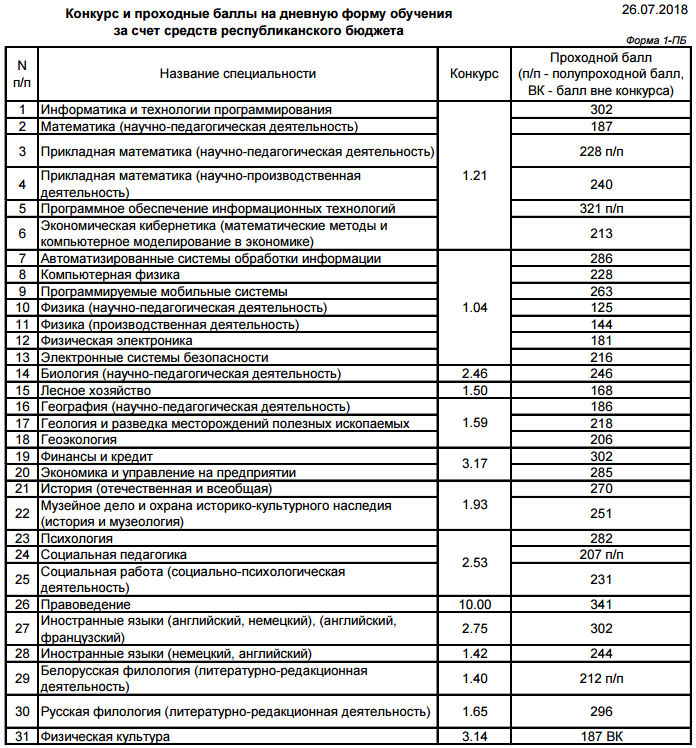 Заключительный этап проведенияЧто мы сегодня узнали нового? Что было наиболее интересно? Может быть кто-то уже сделал выбор своей будущей профессии? На доске нарисованы 3 солнышка (радость, безразличие, грусть), но они без лучиков. Подойдите пожалуйста, и нарисуйте лучик тому солнышку, настроение которого совпадает с вашим.Ну и в конце хотелось бы сказать, что никогда не выбирайте профессию исходя только из финансового вопроса. Если вы будете заниматься любимым делом, то вы будете счастливы, а деньги придут не как нужда, а как приятный бонус. Ищите себя! Найдите себя!Начальный этап проведенияХод проведенияКак выбрать профессиюТипы профессийПрактический блокФакультет математики и технологий программированияЗаключительный этап проведенияЧеловек-человекЧеловек-природаЧеловек-техникаЧеловек знаковая системаЧеловек художественный образПарикмахерПродавецВрачУчительСудебно-медицинский экспертСоциологПедагогТренерЭкскурсоводВоспитательОрганизатор торговлиАдвокатИнспектор милицииПсихологМенеджер по продажамТорговый представительАдминистраторАгрономЗоотехникВетеринарЗооинженерЕгерьБиолог- исследовательФлористСадовникГеологПчеловодПочвоведИнженер-механикИнженер-электрикСлесарь-ремонтникИнженер-конструкторВодолазВодительРадиотехникШвеяСвязистТокарьПрограммистЧертежник-картографМатематикРедакториздательстваЯзыковедФинансистБухгалтерНотариусФотографДелопроизводительМаркетологСпециалист по налогообложениюАудиторПлановикХудожник-декораторХудожник-реставраторНастройщик музыкальных инструментовАртистИскусствоведЦветовод-декораторДизайнер интерьераКомпозиторБренд-менеджерСпециалист по рекламеИмиджмейкер№ п/пОтвет№ п/пОтвет№ п/пОтвет№ п/пОтвет171319281420391521410162251117236121824